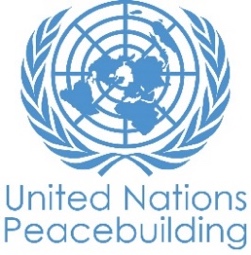 REPORTE DE AVANCE DE PROYECTOS PBF Actualización mayo 2023PAÍS: El SalvadorTIPO DE REPORTE: semi anual, anual O FINAL: FINALAÑO DE REPORTE: 2023GENERALIDADES DEL PROYECTONOTAS PARA DILIGENCIAR EL REPORTE:- Evite el uso de acrónimos o “jerga de la ONU”, use in lenguaje general o común.- Elabore su reporte con base en lo que se ha logrado en el periodo, no sobre lo que el proyecto busca lograr.- Por favor sea tan concreto/a como le sea posible. Evite el uso de un lenguaje teórico, ambiguo o demasiado conceptual.- Asegúrese de que tanto el análisis como los avances que se encuentra reportando sean sensibles al género y a la edad- En la table de resultados, por favor sea muy conciso/a, solamente podrá usar 3000 caracteres para sus respuestas. PARTE I: AVANCE GENERAL DEL PROYECTOPor favor evalúe el estado de implementación de las siguientes actividades preparatorias (No iniciada, Iniciada, Parcialmente completada, completada, No Aplica):Proporcione cualquier información descriptiva adicional relacionada con el estado del proyecto, incluso si se han completado las actividades preliminares/preparatorias (es decir, contratación de socios, contratación de personal, etc.) (250 palabras): El Proyecto contó con la colaboración de tres organizaciones socias en la implementación (Fundación Huellas, Museo de los Niños (Tin Marín) y COMCAVIS TRANS), las cuales, en coordinación con las agencias del sistema y las instituciones del Estado identificadas lograron exitosamente las fases de identificación de necesidades, planificación, ejecución y rendición de cuentas, técnica y financiera. Cada una de las OSI presentó un plan de trabajo e informes de avance técnico y financiero sobre los avances y logros obtenidos. PARA PROYECTOS QUE FINALIZAN EN LOS SIGUIENTES SEIS MESES: Resuma los principales cambios estructurales, institucionales o sociales a los que el proyecto ha contribuido. Este apartado no es anecdótico o un listado de productos o actividades, se trata de describir los avances que ha conseguido el proyecto a su objeto principal en donde se pueda evidenciar contribuciones a los resultados (outcomes) esperados con datos disponibles, a solicitud si fuera necesario. (550 palabras): Los resultados esperados del proyecto contaron con una lógica secuencial y de complementariedad. El resultado 1 permitió que 80 jóvenes (48 mujeres y 32 hombres) incrementaran sus capacidades educativas y políticas para ser líderes y lideresas comunitarios, promotores de inclusión social y agentes de cambio a través de su participación directa durante 7 meses en la Escuela de Liderazgo Juvenil. Quienes fueron responsables de trasladar a 562 jóvenes (330 mujeres y 232 hombres) los contenidos de la malla curricular diseñada por el proyecto. Adicionalmente, se generaron espacios de dialogo juvenil con las municipalidades y otras instancias del Estado, para abordar la agenda de Juventud a nivel municipal, por medio de foros en cada uno de los territorios seleccionados. La Fundación Huellas, destaca que el proyecto le permitió adaptar las metodologías de enseñanza y aprendizaje que ya tenían en temáticas vinculadas a la salud comunitaria y liderazgo juvenil para incorporar en su trabajo la prevención de todo tipo de violencia, generando fortalezas institucionales que amplían su área de experticia.  El resultado 2 generó espacios donde se operativizó la gobernanza democrática y se estableció una agenda pública inclusiva, no discriminativa que fue sensible a las necesidades de la población joven y LGBTIQ+ para la construcción de paz y espacios de convivencia en los municipios seleccionados a través de la ejecución y financiación de actividades. La participación del Museo de los Niños “Tin Marín” permitió disponer de un espacio donde se abordarán los temas centrales del proyecto (cultura de paz, inclusión, no estigma y no discriminación) de una manera lúdica y accesible a un público multitudinario, 99,044 niños, niñas y adolescentes y 41,204 adultos, fueron usuarios de las estaciones lúdicas y de aprendizaje apoyadas por el proyecto. Cabe destacar que fruto del proyecto, se dan dos acciones importantes para la sostenibilidad del proyecto MOVEO, uno relacionado con la institucionalización del enfoque de igualdad permeando en instrumentos institucionales incidiendo en la cultura organizacional del Museo “Tin Marin” la cual, es más sensible a los temas de no discriminación de la población LGTBIQ+. Por ejemplo, el Museo adaptó su señalización a un lenguaje inclusivo y neutro y el INJUVE institucionalizó el Curso virtual de Jóvenes en acción, forjando alianzas para la construcción de la paz y justicia en El Salvador en modalidad asincrónica.El resultado 3 contribuyó a profundizar el conocimiento multidimensional de la situación de las personas LGBTIQ+ en El Salvador. Las organizaciones de defensa de los derechos humanos socias del proyecto, lideraron en el terreno el proceso de informar y sensibilizar a los actores del Estado y a la ciudadanía respecto a las temáticas de género, diversidad y no discriminación con el fin de articular espacios de paz y convivencia. Por ejemplo, COMCAVIS TRANS destaca que uno de los principales impactos logrados a partir de la implementación del proyecto a través del Diplomado de Especialización en género y diversidad ha sido la apertura de espacios de diálogo y coordinación con instituciones estatales que muestran interés por considerar temas de género, diversidad y no discriminación. Adicionalmente, COMCAVIS reconoce que gracias al proyecto se ha logrado posicionarlos como socios claves en la temática y expandir las acciones coordinadas que buscan alcanzar su misión organizacional.PARTE II: REPORTE DE AVANCE POR RESULTADOSDescriba el progreso general en cada Resultado (Outcome) realizado durante el período reportado (para los reportes de junio: enero-junio; para los reportes de noviembre: enero-noviembre; para los reportes finales: duración total del proyecto). Por favor no enumere actividades individuales. Si el proyecto está comenzando a/ha marcado una diferencia a nivel de resultados, proporcione evidencia específica del avance (cuantitativo y cualitativo) y explique cómo impacta los contextos políticos y de consolidación de la paz en general.“On Track” se refiere a la finalización oportuna de los productos como se indica en el plan de trabajo. “On track with peacebuilding resutls” se refiere a cambios de alto nivel en los factores de conflicto o paz a los que el proyecto busca contribuir. Estos efectos son más probables en proyectos maduros que en aquellos que recién inician.¿Cuántos resultados (outcomes) tiene el proyecto? 3Resultado 1:  Las personas jóvenes incrementan su interés y capacidades educativas y políticas para ser líderes comunitarios, promotores de diversidad y agentes de cambio.Califique el estado de avance del resultado: CompletadoResumen de avances: (350 palabras)El resultado 1 tenía como objetivo generar capacidades en los jóvenes para formular propuestas que mejoren la situación de la juventud en los contextos de violencia. En este sentido la creación de la Escuela de Liderazgo y la implementación de su malla curricular en las áreas de: liderazgo transformador, género/ violencia basada en género, diversidad sexual/ inclusión/ no discriminación, salud sexual y reproductiva/ VIH; lo cual, permitió que 80 jóvenes ejerzan liderazgo en sus comunidades y lo replicaran a casi 600 jóvenes. Adicionalmente, el INJUVE se nutrió de las opiniones y propuestas de estos lideres y lideresas para incluir sus contribuciones a las políticas municipales de juventud que estaban en construcción. El proyecto coordinó con la institucionalidad municipal y estatal, la realización de foros municipales donde se establece un espacio, en el cual, las y los jóvenes pudieron avocarse a las autoridades municipales. Adicionalmente, se les brindó herramientas de incidencia y protección. Se realizaron 5 foros: 4 foros municipales, para generar sinergias entre municipios que se agruparon y duplicar, así, el impacto. Y un foro nacional con la participación de 150 jóvenes donde el tema central se enfocó en la contribución de la juventud a la construcción de paz.Indique un análisis adicional que dé cuenta de cómo este resultado ha asegurado una respuesta a temas de equidad de género y el empoderamiento de las mujeres y/o la inclusión de las juventudes: (350 palabras)El proceso de selección de los jóvenes contaba con criterios de participación paritaria de hombres y mujeres, sobrevivientes de violencia basada en género, población LGTBI y que vivieran en zonas de riesgo de vulnerabilidad social. Adicionalmente, la malla curricular de la Escuela de Liderazgo fue diseñada considerando de manera transversal, el enfoque basado en género, respeto a derechos humanos. En aras de generar sinergias entre las OSI, personal de COMCAVIS Trans diseñó la metodología lúdica que utilizó en cada uno de los Campamentos de Convivencia para abordar la temática de igualdad y no discriminación organizados por la Fundación Huellas y participaron como facilitadoras en temas de diversidad sexual. Estos campamentos, sirvieron como un espacio adicional para poner en práctica las habilidades blandas para la convivencia e inclusión, como culminación de las Escuelas de Liderazgo. Para las y los jóvenes que participaron en la Escuela de Liderazgo, afirmaron que MOVEO se convirtió en un espacio seguro de convivencia donde confluía diversidad de identidades y expresiones que permitía compartir sus historias de vida. Usando el Marco de Resultados del proyecto, tal como fue aprobado en el documento de proyecto vigente, proporcione una actualización sobre el logro de los indicadores de resultado claves para el Resultado 1 en la tabla a continuación Si el resultado tiene más de 3 indicadores, selecciones los 3 más relevantes, con miras a resaltar los avances más relevantesEn los casos en donde no se haya podido recolectar datos sobre los indicadores, por favor indíquelo y agregue una breve explicación. Por favor agregue datos desagregados por sexo y edad.  (3000 caracteres máximo por tabla)¿Cuántos productos (outputs) tiene el resultado 1? 2Por favor liste hasta cinco indicadores de producto relevantes para el resultado 1 y para cada producto. Haciendo uso del Marco de Resultados, por favor indique el grado de avance para 3 de estos indicadores (preferiblemente aquellos que presenten un mayor grado de avance)Producto 1.1: Creado proceso de Escuela de liderazgo y para el cambio social juvenilProducto 1.2: Jóvenes participan en espacios de diálogo y concertación política en el ámbito local y nacional Resultado 2:  La gobernanza democrática y el establecimiento de la agenda pública para la construcción de paz y espacios de convivencia están basadas en intervenciones inclusivas, no discriminativas y que incorporan las necesidades de la población joven y LGBTIQ+.Califique el estado de avance del resultado 2: CompletadoResumen de avances: (350 palabras)Con la ejecución del resultado 2 Se logra formalizar el apoyo de cada consejo municipal para la ejecución del proyecto en el territorio. 4 de 5 delegados municipales ejercieron un rol protagónico en la ejecución. Hubo interés en continuar y fortalecer la participación juvenil en la toma de decisiones municipales. Cada uno de los lideres y lideresas que participaron en el proyecto MOVEO mostraron un especial interés y disposición a ejercer sus acciones de continuidad en sus comunidadesSe consiguió que las y los jóvenes ejercieran como agentes transformadores del cambio social comunitario, a partir de la identificación de necesidades y soluciones visualizadas e implementadas por ellos mismos. Para pasar de la teoría a la práctica se complementó el proceso formativo en liderazgo con la conceptualización, diseño y ejecución de iniciativas locales que tuvieran un valor agregado colectivo y generaran un bien público. De las y los 80 jóvenes lideres y lideresas del proyecto 49 mostraron interés para desarrollar iniciativas que contribuyeran a espacios de convivencia y brindaran servicios para la comunidad. Algunas de estas las iniciativas impulsadas por las y los jóvenes fueron financiadas por el proyecto: servicio de tutorías para estudiantes con dificultades académicas; librería y bazar con artículos escolares accesibles a la economía de estudiantes locales; desarrollo de material didáctico para niños y niñas no videntes; creación de un negocio con perspectivas a la empleabilidad de personas LGTBIQ+; servicio de comida para públicos diversos con necesidades alimenticias diversas (celiacos y vegetarianos). Por otro lado, el Museo de los niños “Tin Marín” incorporó experiencias educativas y lúdicas vinculadas a los valores y principios del proyecto MOVEO, la no discriminación y espacios de convivencia pacíficos. 140,000 personas adultos y jóvenes experimentaron vivencialmente la convivencia pacífica a través de las exhibiciones del Museo. Esta experiencia se amplió con la adecuación de los contenidos en un entorno virtual y con las actividades fuera de San Salvador, a través del Tin Marín móvil, lo cual, permitió una mayor que cobertura de las iniciativas. Indique un análisis adicional que dé cuenta de cómo este resultado ha asegurado una respuesta a temas de equidad de género y el empoderamiento de las mujeres y/o la inclusión de las juventudes: (350 palabras)En la ejecución del resultado 2, en particular, el proceso formativo en liderazgo contó con una participación al 100% de jóvenes, de las 30 iniciativas locales priorizadas y financiadas 17 fueron formuladas por mujeres (cisgénero y transgénero), y 13 hombres que a su vez recibieron durante el transcurso del proyecto, formación en igualdad y equidad de género. Por ejemplo, en la iniciativa de instalación de un salón de belleza por parte de una mujer joven transgénero, ella contemplaba dentro de su plan de negocios que en el corto plazo contrataría a dos personas de la población LGTBIQ+. Esto es de especial importancia ya que el informe sobre la situación de los derechos humanos de la población LGBTIQ+ en el salvador cuyo principal objetivo era visibilizar los procesos sociales en torno al acceso al ejercicio de los derechos humanos fundamentales como: acceso a condiciones de vida digna, trabajo, educación, salud, seguridad y justicia, particularmente en la experiencia de la población joven LGBTIQ+. Adicionalmente, el Museo de Niños “Tin Marín” realizó, con la asesoría de las personas implicadas en la implementación del proyecto MOVEO, un proceso de adecuación y modificación del lenguaje utilizado en los rótulos, señales y tratamiento de los visitantes al Museo para adecuarlo a un lenguaje inclusivo y con sensibilidad de género, de manera que, se eliminó cualquier alusión a lenguaje sexista o discriminativo. Adicionalmente el ISDEMU en coordinación con MICULTURA creó el manual de atención a población LGBTIQ+ dirigido a instituciones públicas relacionadas con la atención a todo tipo de violencia.Usando el Marco de Resultados del proyecto, tal como fue aprobado en el documento de proyecto vigente, proporcione una actualización sobre el logro de los indicadores de resultado claves para el Resultado 2 en la tabla a continuación Si el resultado tiene más de 3 indicadores, selecciones los 3 más relevantes, con miras a resaltar los avances más relevantesEn los casos en donde no se haya podido recolectar datos sobre los indicadores, por favor indíquelo y agregue una breve explicación. Por favor agregue datos desagregados por sexo y edad.  (3000 caracteres máximo por tabla)¿Cuántos productos (outputs) tiene el resultado 2? 3Por favor liste hasta cinco indicadores de producto relevantes para el resultado 1 y para cada producto. Haciendo uso del Marco de Resultados, por favor indique el grado de avance para 3 de estos indicadores (preferiblemente aquellos que presenten un mayor grado de avance)Producto 2.1: Programa lúdico-educativo Tin Marin se desarrolla en Museo y municipios seleccionadosProducto 2.2: Programas de las OSI financiados y articulados para brindar asistencia y protección cuentan con el acompañamiento de los jóvenes líderes y lideresasProducto 2.3: Planes de intervención propuestos por las personas jóvenes líderesfinanciados y desarrolladosResultado 3:  Generado estado del arte de personas LGBTIQ+, sensibilizadas y capacitadas instituciones del Estado y población en temáticas de género, diversidad y no discriminaciónCalifique el estado de avance del resultado 3: Completo Resumen de avances: (350 palabras)El resultado 3 contribuyó a profundizar el conocimiento multidimensional de la situación de las personas LGBTIQ+ en El Salvador impactando directamente a 4,729 personas. Además, las organizaciones de defensa de los derechos humanos socias del proyecto, lideraron el proceso de informar y sensibilizar a los actores del Estado y a la ciudadanía respecto a las temáticas de género, diversidad y no discriminación con el fin de reducir estereotipos y prejuicios para articular espacios de paz y convivencia.A través de las diferentes actividades implementadas en el proyecto, se ha mejorado el conocimiento de funcionarios y funcionarias en instituciones que trabajan en la atención y tutela de derechos para la adolescencia y la juventud, en temas de género, diversidad y no discriminación. Asimismo, se ha motivado la participación de las juventudes en espacios de diálogo y contraloría social, a través del intercambio con instituciones estatales y sociedad civil, en foros públicos y conversatorios, los cuales han tenido como resultado el compromiso de las instituciones de velar por la protección y garantía del respeto a los derechos humanos de todas las juventudes, en especial la población LGBTIQ+, para recibir una atención libre de discriminación y violencia. Indique un análisis adicional que dé cuenta de cómo este resultado ha asegurado una respuesta a temas de equidad de género y el empoderamiento de las mujeres y/o la inclusión de las juventudes: (350 palabras)En el marco del resultado 3, COMCAVIS Trans lanzó una campaña informativa sobre diversidad y no discriminación que se publicó en redes sociales con el objetivo de informar a la sociedad sobre aspectos tales: ¿qué es el género?, identidades de género, qué es la orientación sexual, sexo y características sexuales.Una de las estrategias del proyecto fue realizar actividades de divulgación hacia el público en general por lo que se optó por utilizar la metodología virtual para alcanzar a una mayor cantidad de personas.  En el marco de esta estrategia se desarrollaron una serie de webinars en temas de género, no discriminación, y se abrieron  espacios de dialogo sobre la situación de la población LGTBIQ+ Por ejemplo, se desarrollaron temáticas como: La lucha histórica por los derechos de las mujeres en El Salvador; Historia del movimiento LGBTIQ+ en El Salvador; Desigualdad de oportunidades para esta población LGBTIQ+ en El Salvador: El vínculo entre el movimiento feminista y la lucha por los Derechos Humanos de la población LGBTIQ+ en; Discriminación por razones de género y su contexto sociocultural para las juventudes LGBTIQ+; Análisis de la violencia histórica contra la población LGBTIQ+ en El Salvador; El impacto de la brecha de género en El Salvador; Crímenes de odio: causas estructurales.Con el objetivo de mejorar la atención institucional que se brinda a la población LGTBIQ+ se realizan dos intervenciones. La primera coordinada entre MICULTURA, a través de la dirección de género y Diversidad, e ISDEMU, el mecanismo nacional para el desarrollo de las mujeres, donde se capacitó a personal de ISDEMU, PNC y PGR, quienes son las instancias responsables de la atención a personas LGTBIQ+ en situación de violencia. La segunda iniciativa se implementa a través de COMCAVIS TRANS, donde se forma a funcionariado de la PGR, PDDH, DGCP, FGR, MINSAL, MICULTURA, ISNA en el marco de un Diplomado de especialización en temas de género y diversidad.Usando el Marco de Resultados del proyecto, tal como fue aprobado en el documento de proyecto vigente, proporcione una actualización sobre el logro de los indicadores de resultado claves para el Resultado 2 en la tabla a continuación Si el resultado tiene más de 3 indicadores, selecciones los 3 más relevantes, con miras a resaltar los avances más relevantesEn los casos en donde no se haya podido recolectar datos sobre los indicadores, por favor indíquelo y agregue una breve explicación. Por favor agregue datos desagregados por sexo y edad.  (3000 caracteres máximo por tabla)¿Cuántos productos (outputs) tiene el resultado 3? 3Por favor liste hasta cinco indicadores de producto relevantes para el resultado 1 y para cada producto. Haciendo uso del Marco de Resultados, por favor indique el grado de avance para 3 de estos indicadores (preferiblemente aquellos que presenten un mayor grado de avance)Producto 3.1: Instituciones del Estado capacitadas en temas de género, diversidad y no discriminación por jóvenes a través de OSI y agencias del SNUProducto 3.2 Programas de las OSI financiados y articulados para brindar asistencia y protección cuentan con el acompañamiento de los jóvenes líderes y lideresasProducto 3.3: Acciones de sensibilización sobre temáticas de género, diversidad y no discriminación diseñadas e implementadasPor favor replique las tablas de resultados para los niveles de resultado y producto para cada uno de los resultados aprobados en el proyectoPARTE III: TEMAS TRANSVERSALES ¿Tiene el proyecto eventos planeados para implementar en los próximos seis meses? (ej. diálogo nacional, congreso de juventudes, proyección de cine, etc.)En caso afirmativo, por favor indique cuantos eventos se van a realizar, y para cada uno, agregue la fecha tentativa de implementación y una breve descripción que incluya los objetivos clave, publico objetivo, lugar (de ser conocido), entre otros. Impacto HumanoEsta sección es sobre el impacto humano del proyecto. Por favor indique el número de partes interesadas clave del proyecto (incluyendo, pero no limitado a: organizaciones de la sociedad civil, beneficiarios, etc.) y para cada una, por favor describa brevemente:El desafío/problema el que se enfrentaron antes de la implementación del proyecto.El impacto del proyecto en sus vidasIndique, en la medida de lo posible, un testimonio de un representante de cada grupo de interés Además de los grupos de interés descritos arriba, por favor use este espacio para describir cualquier historia de impacto humano adicional que considere pertinente, en donde se perciba un impacto directo o indirecto del proyecto. (650 palabras):El Proyecto aportó para la producción de las Historias de Vida de cuatro jóvenes que participaron en la Escuela de Liderazgo: Karla Ayala (San Miguel) VínculoOscar Batres (Santa Ana) VínculoAllison Sermeño (Santa Ana) VínculoPedro Pablo Rodríguez (San Salvador) VínculoAsí mismo se realizó un video final con los principales logros y un documento de sistematización de experiencias. También puede cargar hasta 3 archivos y/o 3 links, en varios tipos de formato) para ilustrar mejor el impacto humano del proyecto. (Opcional)Por favor seleccione el cambio que corresponda con base en la narrativa descrita anteriormente.¿Cómo trabajamos? (seleccione hasta 3 opciones) Procesos de digitalización mejorados:  Maneras de trabajar innovadores [Por favor explique, max 350 palabras] Mobilizando recursos adicionales [Por favor explique, max 350 palabras] Inaugurando o mejorando procesos en marcos normativos [Por favor explique, max 350 palabras] Fortaleciendo capacidades [Por favor explique, max 350 palabras]Una de las estrategias que desde MOVEO se implementó para la prevención de violencia, la convivencia y la construcción de paz fue el desarrollo de procesos formativos y de fortalecimiento de capacidades, tanto individuales, como colectivas e institucionales que facilitaron el abordaje sistémico de la violencia y la adquisición de herramientas para la edificación de una cultura de paz. Todos los procesos formativos fueron orientados a la construcción de una sociedad más justa, solidaria y democrática alejada de la discriminación, promotora de la inclusión y basada en los derechos humanos.Si bien todas las acciones han tenido como objetivo la generación de cambios de actitudes y comportamiento en la población participante, estas han tenido diferente naturaleza, estructura, personas destinatarias, nivel de profundización y por consiguiente de impacto nombrando desde procesos de sensibilización, talleres de capacitación y a nivel más estructurado, escuelas o diplomados. Los diferentes procesos de generación y construcción de conocimiento han abarcado, como MOVEO, los diferentes ámbitos y sectores de la población desde las personas titulares de derechos (juventudes, niñez y adolescencia), titulares de responsabilidades (formadores y formadoras) y titulares de obligación (funcionariado de instituciones públicas). Entre las instituciones que se les fortaleció institucionalmente se detalla a INJUVE, ISDEMU, MINSAL y el INJ.Los diferentes procesos de sensibilización, capacitación y formación desarrollados en todo el proyecto no actuaron como una finalidad en sí mismos si no como instrumentos y estrategias facilitadoras para alcanzar los principales objetivos del proyecto y en definitiva la transformación social.  Asociaciones/acuerdos con organizaciones de la sociedad civil Por favor explique, max 350 palabras Ampliación de coaliciones y galvanización de la voluntad política [Por favor explique, max 350 palabras] Fortaleciendo acuerdos/asociaciones con instituciones financieras internacionales IFIs [Por favor explique, max 350 palabras] Fortaleciento acuerdos/asociaciones entre organismos del sistema de Naciones Unidas [Por favor explique, max 350 palabras]Estamos trabajando con (aparte de los socios implementadores): Fortalecimiento de alianzas con IFIs  [Por favor explique, max 350 palabras] Asociaciones fortalecidas dentro de las agencias de la ONU [Por favor explique, max 350 palabras] En asocio con organizaciones de la sociedad civil Por favor explique, max 350 palabras En asocio con instituciones académicas locales Por favor explique, max 350 palabras Haciendo alianzas con entidades del nivel sub-nacional Por favor explique, max 350 palabras Haciendo alianzas con entidades del nivel nacional Por favor explique, max 350 palabras En asocio con voluntarios/as locales Por favor explique, max 350 palabrasLNOB – Leaving No one Behind – sin dejar a nadie atrás: Seleccione todos los tipos de beneficiarios/as focalizados/as por el proyecto PBF con base en la narrativa anteriormente descrita y lo estipulado en el documento de proyecto.	Personas desempleadas	Minorías (ej. comunidades racializadas, etnicidad, lengua, religión, etc.)  Comunidades indígenas	Personas con discapacidad   Personas afectadas por la violencia (ej. violencia basada en género)	Mujeres	Juventudes 	Minorías relacionadas con la orientación sexual y/o identidad o expresión de género Personas viviendo alrededor o cerca a zonas de frontera	Personas afectadas por desastres naturales	Personas afectadas por conflicto armado (víctimas y/o sobrevivientes)	Desplazados/as internos/as, migrantes y/o refugiadosPARE IV: MONITOREO, EVALUACIÓN Y CUMPLIMIENTO Actividades de seguimiento y supervisión  (seleccione solo si es relevante)Título del proyecto: MOVEO - Jóvenes en acción: hacia la diversidad sin violencia forjando alianzas para la construcción de paz y justicia en El SalvadorNúmero de identificación del Proyecto en la plataforma MPTF-O Gateway:  PBF/IRF-381Título del proyecto: MOVEO - Jóvenes en acción: hacia la diversidad sin violencia forjando alianzas para la construcción de paz y justicia en El SalvadorNúmero de identificación del Proyecto en la plataforma MPTF-O Gateway:  PBF/IRF-381Fondos distribuídos por un agente fiduciario nacional o regional: 	Fondo Multi-donante nacional 	Fondo Multi-donante regional Name of Recipient Fund:      Tipo y nombre de las agencias receptoras de fondos: UNODC  (Agencia/organización convocante)OIM Fecha del primer desembolso: 20 de enero de 2021Fecha de finalización del proyecto: 19 de enero de 2023¿Ha recibido este proyecto una extensión con o sin costo? Sí. La enmienda de 6 meses fue aprobada el día 17 de Julio de 2022.¿Solicitará este proyecto una extensión con o sin costo?  N/A¿La fecha de finalización del proyecto está dentro de los próximos seis meses? N/AFecha del primer desembolso: 20 de enero de 2021Fecha de finalización del proyecto: 19 de enero de 2023¿Ha recibido este proyecto una extensión con o sin costo? Sí. La enmienda de 6 meses fue aprobada el día 17 de Julio de 2022.¿Solicitará este proyecto una extensión con o sin costo?  N/A¿La fecha de finalización del proyecto está dentro de los próximos seis meses? N/APor favor seleccione una opción si el proyecto se enmarca en una de las ventanas prioritarias del PBF: Iniciativa de promoción de género Iniciativa de promoción de las juventudes Transición de una misión de paz o misión política especia (de la ONU o regional) Iniciativa trasfronteriza o regionalPor favor seleccione una opción si el proyecto se enmarca en una de las ventanas prioritarias del PBF: Iniciativa de promoción de género Iniciativa de promoción de las juventudes Transición de una misión de paz o misión política especia (de la ONU o regional) Iniciativa trasfronteriza o regionalPresupuesto total probado por el PBF (por organización receptora de fondos): Por favor ingrese montos totales en dólares estadounidenses para cada una de las organizaciones receptoras.Por favor ingrese el valor inicial aprobado, el valor desembolsado a la fecha y un estimado de fondos ejecutados y comprometidos por cada una de las organizaciones receptoras.Para proyectos trasfronterizos, los valores se agrupan por agencia, aun cuando los montos se hayan transferido a oficinas de país diferentes. Puede incluir comentarios en el formato de presupuesto adjunto.Tasa aproximada de ejecución presupuestal como porcentaje del total del presupuesto aprobado: 99.6%*POR FAVOR ADJUNTE EL FORMATO DE PRESUPUESTO, MOSTRANDO LA EJECUCIÓN APROXIMADA DEL PROYECTO: *Plantilla de presupuesto disponible aquí.Socios implementadoresA la fecha, ¿a cuantos socios implementadores le ha transferido recursos el proyecto? 3Por favor liste todos los socios implementadores del proyecto y los montos (en dólares estadounidenses) transferidos a la fecha.Presupuestación sensible al género:Indique el porcentaje (%) del presupuesto aprobado que contribuye a iniciativas o actividades que promueven la equidad de género o el empoderamiento de la mujer (GEWE) 100%Indique el valor total del presupuesto en dólares estadounidenses que contribuye a la promoción de la equidad de género o al empoderamiento de la mujer: $1,500,000.00Valor ejecutado/comprometido a la fecha a esfuerzos que contribuyen a la equidad de género o al empoderamiento de la mujer: 100%Presupuesto total probado por el PBF (por organización receptora de fondos): Por favor ingrese montos totales en dólares estadounidenses para cada una de las organizaciones receptoras.Por favor ingrese el valor inicial aprobado, el valor desembolsado a la fecha y un estimado de fondos ejecutados y comprometidos por cada una de las organizaciones receptoras.Para proyectos trasfronterizos, los valores se agrupan por agencia, aun cuando los montos se hayan transferido a oficinas de país diferentes. Puede incluir comentarios en el formato de presupuesto adjunto.Tasa aproximada de ejecución presupuestal como porcentaje del total del presupuesto aprobado: 99.6%*POR FAVOR ADJUNTE EL FORMATO DE PRESUPUESTO, MOSTRANDO LA EJECUCIÓN APROXIMADA DEL PROYECTO: *Plantilla de presupuesto disponible aquí.Socios implementadoresA la fecha, ¿a cuantos socios implementadores le ha transferido recursos el proyecto? 3Por favor liste todos los socios implementadores del proyecto y los montos (en dólares estadounidenses) transferidos a la fecha.Presupuestación sensible al género:Indique el porcentaje (%) del presupuesto aprobado que contribuye a iniciativas o actividades que promueven la equidad de género o el empoderamiento de la mujer (GEWE) 100%Indique el valor total del presupuesto en dólares estadounidenses que contribuye a la promoción de la equidad de género o al empoderamiento de la mujer: $1,500,000.00Valor ejecutado/comprometido a la fecha a esfuerzos que contribuyen a la equidad de género o al empoderamiento de la mujer: 100%Marcador de Género del proyecto: GM3Marcador de Riesgo del proyecto: 1Área prioritaria del PBF correspondiente al proyecto: 2.3Marcador de Género del proyecto: GM3Marcador de Riesgo del proyecto: 1Área prioritaria del PBF correspondiente al proyecto: 2.3Comité Directivo y Trabajo con gobierno¿El proyecto tiene un comité directivo?Si, el Comité Técnico estuvo conformado por personal asignado de las siguientes instituciones gubernamentales: 1) Ministerio de Cultura; 2) Ministerio de Salud; 3) Ministerio de Justicia y Seguridad Pública; y 4) Instituto Nacional de la Juventud. Se sumó la Oficina de la Coordinación Residente del Sistema de las Naciones Unidas y las agencias implementadoras: UNODC, ONUSIDA y OIM.En caso afirmativo, por favor indique cuantas veces se ha reunido el comité directivo del proyecto en los últimos 6 meses.El Comité Técnico sesionó dos veces durante las operaciones del proyecto. La primera sesión fue el 16 de febrero de 2022 donde se aprobó el plan de trabajo del proyecto y la segunda el 6 de septiembre de 2022 donde se presentaron y aprobaron los avances del proyecto a la fecha.Por favor incluya una breve descripción del trabajo que el proyecto ha ejecutado con el gobierno en los últimos 6 meses. Por favor indique con qué nivel de gobierno se ha trabajado (ej. nacional, local, departamental, distrital, municipal) (275 palabras máx.)El Proyecto ha interactuado con las instituciones del Estado en tres aspectos: Rendición de cuentas del proyecto a través del Comité Técnico.Coordinación de ejecución de actividades conjuntas con instituciones a nivel central.Coordinación con 5 municipalidades: San Salvador, Santa Ana, Zacatecoluca, Colón y San Miguel. En el marco del resultado 1 y 2, las coordinaciones y ejecución de actividades se realizaron directamente con las municipalidades (unidades de juventud, de género, de cooperación e Instituto Municipal de la Juventud en San Salvador (INJ)) y el Instituto Nacional de la Juventud (INJUVE). Adicionalmente, se coordinaron actividades con el Ministerio de Salud (MINSAL) y con el Ministerio de Cultura (MICULTURA).  En el marco del resultado 3, las coordinaciones y ejecución de actividades se realizaron con la Procuraduría para la Defensa de los Derechos Humanos (PDDH), el Instituto Municipal de la Juventud (INJUVE), Procuraduría General de la República (PGR), Policía Nacional Civil (PNC), el Ministerio de Salud (MINSAL) y el Ministerio de Educación, Ciencia y Tecnología (MINEDUCYT). Asimismo, gracias a la coordinación del proyecto MOVEO, se integró al Consejo Nacional de la Niñez y la Adolescencia (CONNA). Comité Directivo y Trabajo con gobierno¿El proyecto tiene un comité directivo?Si, el Comité Técnico estuvo conformado por personal asignado de las siguientes instituciones gubernamentales: 1) Ministerio de Cultura; 2) Ministerio de Salud; 3) Ministerio de Justicia y Seguridad Pública; y 4) Instituto Nacional de la Juventud. Se sumó la Oficina de la Coordinación Residente del Sistema de las Naciones Unidas y las agencias implementadoras: UNODC, ONUSIDA y OIM.En caso afirmativo, por favor indique cuantas veces se ha reunido el comité directivo del proyecto en los últimos 6 meses.El Comité Técnico sesionó dos veces durante las operaciones del proyecto. La primera sesión fue el 16 de febrero de 2022 donde se aprobó el plan de trabajo del proyecto y la segunda el 6 de septiembre de 2022 donde se presentaron y aprobaron los avances del proyecto a la fecha.Por favor incluya una breve descripción del trabajo que el proyecto ha ejecutado con el gobierno en los últimos 6 meses. Por favor indique con qué nivel de gobierno se ha trabajado (ej. nacional, local, departamental, distrital, municipal) (275 palabras máx.)El Proyecto ha interactuado con las instituciones del Estado en tres aspectos: Rendición de cuentas del proyecto a través del Comité Técnico.Coordinación de ejecución de actividades conjuntas con instituciones a nivel central.Coordinación con 5 municipalidades: San Salvador, Santa Ana, Zacatecoluca, Colón y San Miguel. En el marco del resultado 1 y 2, las coordinaciones y ejecución de actividades se realizaron directamente con las municipalidades (unidades de juventud, de género, de cooperación e Instituto Municipal de la Juventud en San Salvador (INJ)) y el Instituto Nacional de la Juventud (INJUVE). Adicionalmente, se coordinaron actividades con el Ministerio de Salud (MINSAL) y con el Ministerio de Cultura (MICULTURA).  En el marco del resultado 3, las coordinaciones y ejecución de actividades se realizaron con la Procuraduría para la Defensa de los Derechos Humanos (PDDH), el Instituto Municipal de la Juventud (INJUVE), Procuraduría General de la República (PGR), Policía Nacional Civil (PNC), el Ministerio de Salud (MINSAL) y el Ministerio de Educación, Ciencia y Tecnología (MINEDUCYT). Asimismo, gracias a la coordinación del proyecto MOVEO, se integró al Consejo Nacional de la Niñez y la Adolescencia (CONNA). Preparación del reporte:El reporte fue preparado por: Unidad de Coordinación InteragencialEl reporte fue aprobado por: Oficina de la Coordinadora Residente de Naciones Unidas en El Salvador¿El reporte fue revisado y aprobado por el Secretariado PBF o el punto focal PBF local?: Si Preparación del reporte:El reporte fue preparado por: Unidad de Coordinación InteragencialEl reporte fue aprobado por: Oficina de la Coordinadora Residente de Naciones Unidas en El Salvador¿El reporte fue revisado y aprobado por el Secretariado PBF o el punto focal PBF local?: Si Contratación de socios implementadoresCompletadaContratación de colaboradores/personalCompletadaRecolección de líneas de baseCompletadaIdentificación de beneficiariosCompletadaIndicadores de resultadoLínea de baseMeta al finalizar el proyectoProgreso a la fecha (acumulado)Razones de cambio/retrasos (si es el caso)Indicator 1.1Número de municipios que incorporan en susplanes municipales acciones de convivencia yconstrucción de paz55Indicator 1.2Número de propuestas de actividadesformuladas por las personas jóvenesseleccionadas por el proyecto implementadas3030Indicadores de productoLínea de baseMeta al finalizar el proyectoAvance para el periodo reportadoProgreso a la fecha (acumulado)Razones de cambio/retrasos (si es el caso)Indicator 1.1.1Número de jóvenes seleccionados/as por géneroque han culminado satisfactoriamente el procesoformativo.80 8080 Indicator 1.1.2Malla curricular diseñada con todas lastemáticas desarrolladas y sus respectivosmateriales de apoyo educativos111CIndicadores de productoLínea de baseMeta al finalizar el proyectoAvance para el periodo reportadoProgreso a la fecha (acumulado)Razones de cambio/retrasos (si es el caso)Indicador 1.2.1Número de Comités municipales de prevención (CMPV)en la que los jóvenes líderes y lideresasparticipan y realizan contribuciones533Con la entrada de las nuevas autoridades municipales en junio de 2021 los CMPV de San Salvador y Zacatecoluca se desarticularon. El proyecto apoyó la creación de un mecanismo similar a los CMPV en estos municipios para dar seguimiento a esta actividad. Indicador 1.2.2Foros municipales de diálogo y concertaciónpolítica realizados en coordinación conautoridades municipales y otras instituciones delEstado555Indicadores de resultadoLínea de baseMeta al finalizar el proyectoProgreso a la fecha (acumulado)Razones de cambio/retrasos (si es el caso)Indicator 2.1Número de ideas de negocio con valor social financiadas e implementadas por el proyecto2530Indicator 2.2Porcentaje de ideas de negocio financiadas que cuentan con valor social y han sido ejecutadas en coordinación de los Gobiernos Locales.100%100%Indicadores de productoLínea de baseMeta al finalizar el proyectoAvance para el periodo reportadoProgreso a la fecha (acumulado)Razones de cambio/retrasos (si es el caso)Indicador 2.1.1Número de visitas guiadas dentro del Museo Tin Marin donde se desarrollan actividades de fomento de la democracia, convivencia y no discriminación60,000140,248140,248Indicador 2.1.2Niños, niñas y jóvenes beneficiados de las actividades lúdico-educativas realizadas por el Tin Marín para el fomento de la democracia, convivencia y no discriminación.8,0008,2668,266Indicadores de productoLínea de baseMeta al finalizar el proyectoAvance para el periodo reportadoProgreso a la fecha (acumulado)Razones de cambio/retrasos (si es el caso)Indicador 2.2.1Porcentaje de acciones financiadas por las OSIen la que los jóvenes líderes y lideresas delproyecto han tenido participación.70%100%100%Indicador 2.2.2Sistematizadas las experiencias de éxito con susrespectivas lecciones555Indicadores de productoLínea de baseMeta al finalizar el proyectoAvance para el periodo reportadoProgreso a la fecha (acumulado)Razones de cambio/retrasos (si es el caso)Indicador 2.3.1Porcentaje de planes de intervención propuestospor las personas jóvenes líderes y lideresasfinanciados y desarrollados que cuentan con laperspectiva de género y no discriminación.100%100%100%Indicador 2.3.2Número de jóvenes líderes y lideresas formulansu propia propuesta de intervención30117117Indicadores de resultadoLínea de baseMeta al finalizar el proyectoProgreso a la fecha (acumulado)Razones de cambio/retrasos (si es el caso)Indicador 3.1Número de personas capacitadas por género en temas de género, diversidad y no discriminación600637Indicador 3.2Número de instituciones del Estado que incorporan las temáticas de género, diversidad y no discriminación en sus planes de formación.34Indicadores de productoLínea de baseMeta al finalizar el proyectoAvance para el periodo reportadoProgreso a la fecha (acumulado)Razones de cambio/retrasos (si es el caso)Indicador 3.1.1Número de empleados públicos capacitados porgénero en temas de género, diversidad y nodiscriminación por parte de las OSI y SNU300513513Indicador 3.1.2Número de instituciones e instancias del Estadocapacitadas en temas de género, diversidad y nodiscriminación por parte de las OSI.555Indicadores de productoLínea de baseMeta al finalizar el proyectoAvance para el periodo reportadoProgreso a la fecha (acumulado)Razones de cambio/retrasos (si es el caso)Indicador 3.2.1Elaborado y validado 1 diagnóstico del estadodel arte de la situación de la población LGBTIQ+en El Salvador.111Indicador 3.2.2Número de acciones de divulgación de losresultados y hallazgos del diagnóstico de lasituación del estado del arte de la poblaciónLGBTIQ+ en El Salvador311Debido a que el estudio finalizó en la etapa final del proyecto se decidió hacer un único evento de difusión presencial en San Salvador. Sin embargo, la construcción del estudio contó con la participación de personas LGTBIQ+ de La Paz, Sacacoyo, San Miguel, San Salvador y San Vicente.Indicadores de productoLínea de baseMeta al finalizar el proyectoAvance para el periodo reportadoProgreso a la fecha (acumulado)Razones de cambio/retrasos (si es el caso)Indicador 3.3.1Número de talleres presenciales de sensibilización sobre temáticas de género, diversidad y no discriminación por zonas deintervención.53131Indicador 3.3.2Número de acciones virtuales de sensibilización sobre temáticas de género, diversidad y no discriminación realizadas.588Descripción del eventoFecha tentativaLugarPúblico objetivoObjetivo(s) del evento (150 palabras)Grupo de interés¿Cuáles eran los desafíos/problemas que enfrentaban antes de la implementación del proyecto? (350 palabras)¿Cuál ha sido el impacto del proyecto en sus vidas? (350 palabras)Indique, en la medida de lo posible, un testimonio de un representante de cada grupo de interés (350 palabras)JuventudesNecesidad de espacios de participación e incidenciaEl proyecto genero espacios seguros de convivencia y diversos para que todas las personas jóvenes se sintieran en confianza para desarrollar habilidades blandas en el marco de la prevención de la violencia. Historias de vida, jóvenes proyecto MOVEO: https://youtu.be/dwqFf2YW7GQhttps://youtu.be/RDeTX-RLAjM https://youtu.be/gyHgNYR_Rvw https://youtu.be/je4D_Ltul5sPoblación LGTBIPocos espacios de formación y participación para coordinación LGTBIQ+Brindar herramientas a la población LGTBIQ+ para mejorar sus habilidades blandas, entre ellas: Seguridad en el ciberespacioLiderazgoMarca personal para la empleabilidadHay una necesidad relativa a la seguridad en el ciber espacio, en la actualidad hay un alto grado de acoso o de situación de vulneración de Derechos Humanos que se da, en especial para la comunidad LGBTIQ+. Es importante replicar estas actividades formativas porque hay mucha población que no conoce de estos temas, es necesario para protegerse.Las actividades de MOVEO resuelven una necesidad de proteger a la comunidad LGTBIQ+ de los delitos cometidos en el ciber espacio y por medio de estos espacios se fomenta la cultura de paz y las actividades de prevención de muchas violencias. Alejandra Flores – Mujer Trans Promotora de COMCAVIS TRANSAutoridades municipalesPocos fondos propios para ejecutar actividades para las juventudes municipales. La Escuela de Liderazgo MOVEO, la elaboración de planes municipales e ideas de negocios permite impulsar el liderazgo transformativo del Proyecto. La articulación del trabajo interinstitucional (…) generara condiciones para que nuestros lideres comunales se empoderen para que así vaya minimizándose todo el tema de violencia que ha vivido nuestro país. Nuestro municipio es de los más afectados por el tema de la violencia, durante mucho tiempo fuimos de los 10 municipios más violentos de El Salvador, donde ser joven era más difícil, había persecución y acoso por parte de las pandillas, ahora estamos viviendo una cultura de paz que por supuesto a través del proyecto MOVEO generara condiciones para que los jóvenes de hoy vayan teniendo condiciones de liderazgo y estos muevan a otros jóvenes hacia esa cultura de paz que tanto anhelamos. Samael Rivera – Alcalde Municipal de ColónMonitoreo: Por favor liste todas las actividades de monitoreo que se realizaron durante el periodo de reporte. (350 palabras)Las OSI presentan un formato de reporte y uno de informe semanal que apoya a identificar actividades claves, desafíos y retrasos en la implementación del plan de trabajo.En el 2022, todas las OSI realizaron actividades en los 5 municipios en los cuales tiene influencia el proyecto, tales como: Escuela de Liderazgo, Tin Marín Móvil, Foros sobre Liderazgo y Participación, Jornadas formativas a cargo de MICULTURA dirigidas a funcionariado público y mujeres trans. En las 28 jornadas de monitoreo realizadas se verificó la calidad técnica de la implementación. En algunas de ella se realiza además una encuesta de percepción a las personas participantes.También se apoyó el diseño de la evaluación de medio término de la Escuela de Liderazgo y de todos los instrumentos de Monitoreo que utilizan las OSI.¿Los indicadores de resultado tienen líneas de base?SiEn caso afirmativo, por favor ingrese una corta descripciónSí, el proyecto cuenta con Línea de Base. La Línea de Base con la que se diseñó el proyecto fue actualizada. El método de actualización incluyó: revisión de los planes operativos anuales municipales, encuestas a 383 jóvenes y 17 entrevistas a profundidad. Los grupos poblacionales que participaron en las entrevistas son: referentes de los 5 municipios en los que se implementa el Proyecto, representantes de las instituciones públicas que pertenecen a la estructura organizativa del proyecto y otras de interés, así como representantes de las Organizaciones Socias Implementadoras.Explique qué fuentes de evidencia se han utilizado para informar sobre los indicadores (y están disponibles de ser solicitados):¿Ha lanzado el proyecto iniciativas de recopilación de datos a nivel de resultados?, p.e. encuestas de percepción ¿Ha utilizado o establecido el proyecto mecanismos de retroalimentación con las comunidades? SíEn caso afirmativo, por favor ingrese una corta descripción(350 palabras) Evaluación: ¿Está el proyecto en vías de realizar su evaluación?Si / No / No aplicaPBF informa que la evaluación de grupo para los proyectos será hecha mediante la contratación de una firma evaluadora independiente, desde Nueva YorkPresupuesto para la evaluación final independiente (Obligatorio):       Si el proyecto finaliza en los próximos seis meses, y el presupuesto total del proyecto es superior a 1.5 millones de dólares, ¿Su evaluación va por buen camino? (350 palabras):      Por favor indique la persona responsible de enviar el informe final de evaluación al PBF: Nombre   EmailEfectos Catalíticos (financieros): Indique el nombre del donante o fuente de financiación y la cantidad de apoyo financiero adicional, que no sea PBF, que ha sido apalancado por el proyecto desde que comenzó.Financiador:                Monto:Efectos Catalíticos (no financieros): ¿Ha permitido o creado el proyecto un cambio de consolidación de la paz más grande o a más largo plazo?Por favor seleccioneSin efectos catalíticosAlgún efecto catalítico Efecto catalítico significativo  Efecto catalítico muy significativoNo sabe / no respondeMuy pronto para saberSi corresponde, describa cómo el proyecto ha tenido un efecto catalizador (no financiero), es decir, las formas en que el proyecto ha apoyado la expansión o creación de programas y/o políticas que apoyan la paz, tanto dentro como fuera del sistema de la ONU. (350 palabras)Sostenibilidad: ¿El proyecto tiene una estrategia de salida explícita? Describa los pasos que se han tomado para garantizar la sostenibilidad de los logros de consolidación de la paz más allá de la duración del proyecto. (350 palabras)La estrategia de sostenibilidad del Proyecto se base en dos puntos clave:Virtualizar la malla curricular e instalarla en el Centro de Formación Virtual del INJUVE. Dotar de capacidades institucionales para procesos formativos y de investigación a los socios implementadores.El Proyecto promueve un proceso de formación en materia de derechos humanos que mejorará los servicios de atención a población joven, en especial a miembros de la comunidad LGBTIQ+ Este proceso continuará tras la finalización del proyecto debido a la capacitación de instituciones gubernamentales en cuestiones de derechos humanos, género, diversidad, no discriminación e inclusión. Sostenibilidad: ¿El proyecto tiene una estrategia de salida explícita? Describa los pasos que se han tomado para garantizar la sostenibilidad de los logros de consolidación de la paz más allá de la duración del proyecto. (350 palabras)La estrategia de sostenibilidad del Proyecto se base en dos puntos clave:Virtualizar la malla curricular e instalarla en el Centro de Formación Virtual del INJUVE. Dotar de capacidades institucionales para procesos formativos y de investigación a los socios implementadores.El Proyecto promueve un proceso de formación en materia de derechos humanos que mejorará los servicios de atención a población joven, en especial a miembros de la comunidad LGBTIQ+ Este proceso continuará tras la finalización del proyecto debido a la capacitación de instituciones gubernamentales en cuestiones de derechos humanos, género, diversidad, no discriminación e inclusión. Otros: ¿Hay algún otro problema relacionado con la implementación del proyecto que desee compartir, incluidas las necesidades de capacidad de las organizaciones receptoras? (350 palabras)Otros: ¿Hay algún otro problema relacionado con la implementación del proyecto que desee compartir, incluidas las necesidades de capacidad de las organizaciones receptoras? (350 palabras)Actividades clave de seguimiento y supervisiónHallazgos y resumenComité Técnico (rol de seguimiento estratégico)Aprobó el plan de trabajo inicial y los avances.Visitas de monitoreo en campo por la Unidad de CoordinaciónA través del acompañamiento a las actividades de campo se pudo reorientar actividades y gasto presupuestarioMonitoreo propio de las OSICada una de las OSI contó con su sistema de Monitoreo particular que contaba con herramientas brindadas desde la Unidad de CoordinaciónReuniones trimestrales de seguimientoOrganizadas por la Especialista de Monitoreo, las reuniones trimestrales permitieron, en diferentes momentos: compartir métodos de evaluación de actividades, unificar herramientas de sistematización, conocer los avances globales de las OSI, realizar recomendaciones para la implementación y hacer sinergias entre las implementadoras.Plan de sistematizaciónLa Unidad de Coordinación coordinó con las OSI la elaboración de un Plan de Sistematización, el cuál estableció los componentes principales para sistematizar, brindó herramientas a poner en común y determinó pautas para el documento de sistematización.Sistematización de experienciasDocumento que compila el recorrido técnico de las OSI, centrando su atención en los aspectos organizativos, de formación y retroalimentación de la experiencia por parte de las y los participantes en el marco de los tres resultados de MOVEO.